SOUTĚŽNÍ OTÁZKYJaká je nejvyšší hora Asie?a) Elbrus	b) Mount Everest		c) K2Které zvíře je od 2. poloviny 20. století národním symbolem Číny?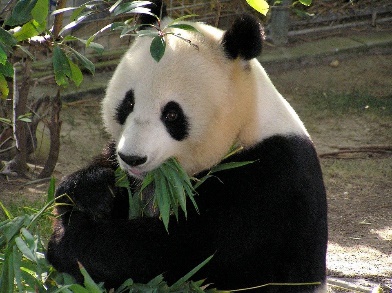 a) Koala medvídkovitý   b) Panda velkáDoplň hlavní město. Rusko__________________________     Kuvajt _______________________Afghánistán____________________    Indie _________________________Sýrie ___________________________     Thajsko ______________________Libanon ________________________     Vietnam _____________________Izrael ___________________________     Čína __________________________Mongolsko _____________________     Japonsko _____________________Bangkok,  Bejrút, Damašek, Dillí, Hanoi, Jeruzalém, Kábul, Kuvajt, Moskva, Peking, Tokio, Ulánbátár.4. Čím je na severu svého území chráněná Čína?Terakotovou armádou     b) Velkou zdí   c) Čínským drakem
Jakou pokrývku hlavy nosí vietnamští rolníci při práci? a) slaměný klobouk    	b) přilbu	            c) kšiltovku